В мир природыНа выездном уроке ребята познакомятся с миром флоры и фауны. В Музее зоологии ребята увидят многообразие мира животных, познакомятся с их повадками, особенностями поведения; с миром, полным тайн и загадок. В ходе экскурсии раскрываются понятия «флора», «фауна», «природа» и такие её составляющие как вода, огонь, земля, воздух. В экскурсии звучат голоса животных и птиц, стихи и загадки о животных. Затем ребята могут познакомиться с местной флорой в парке «Швейцария» или посетить Ботанический сад. Ребята прогуляются по красивым цветущим аллеям, попутно знакомясь с уникальными образцами флоры, произрастающими в разных климатических поясах. На территории сада располагается оранжерея и дендрарий. Все растения акклиматизированы к местным природным условиям, что является большой заслугой научных сотрудников сада. А еще ребята смогут самостоятельно посадить дерево.Предмет: Окружающий мир.Тема: Как живёт природа.Формат: Урок-экскурсияПродолжительность: 3 часовая экскурсия.Маршрут: по Нижнему Новгороду.Место проведения: Музей зоологии, парк «Швейцария» или Ботанический сад ННГУВ стоимость экскурсии входит:экскурсионное обслуживание (включая билеты в музей и услуги гида);транспортное обслуживание автобусом (не более 4 часов)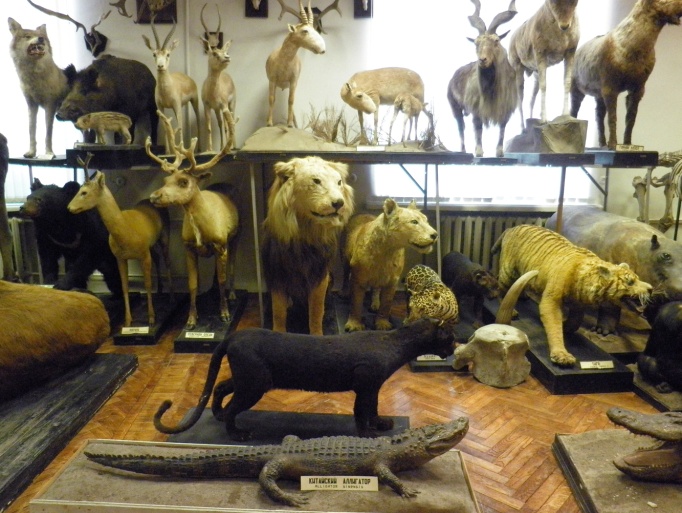 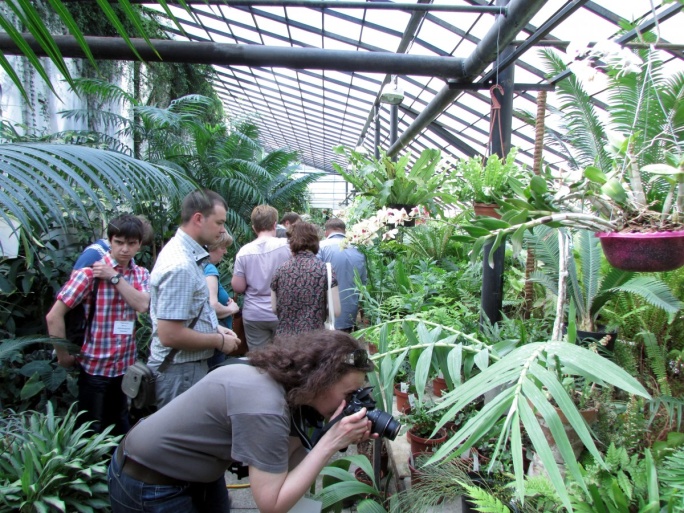 